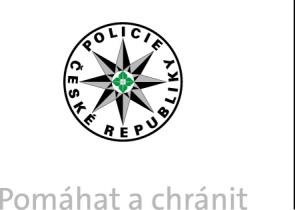 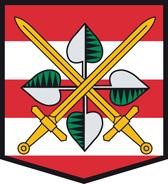 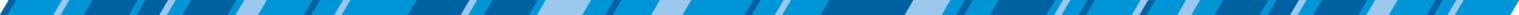 Krajské ředitelství policie Jihomoravského kraje zve na akci „WORKSHOP + DEN OTEVŘENÝCH DVEŘÍ NA ÚZEMNÍM ODBORU ZNOJMO“ Budete se moci seznámit s policisty jednotlivých policejních služeb, prohlédnout si technické vybavení, a jejich výzbroj a výstroj. Čekají Vás dynamické ukázky zásahové jednotky, speciální pořádkové jednotky 
a také ukázky výcviku policejních koní a psů.Kdy?  Ve středu 6. června 2018 mezi 9. a 13. hodinou Kde?  V areálu Policie České republiky na Pražské ulici ve Znojmě (č. 59) Kudy?  Vstup přes vrátnici naproti Katastrálnímu úřadu Přibližný časový harmonogram ukázek na travnaté ploše:   9:30   Ukázka výcviku policejních psů (služební kynologie)10:00   Ukázka speciální pořádkové jednotky10:15   Ukázka výcviku policejních koní (služební hipologie)11:00   Ukázka zásahové jednotky11.30   Ukázka výcviku policejních psů (služební kynologie)12:00   Ukázka speciální pořádkové jednotkyPo celou dobu (mezi 9. a 13. hodinou) budou na stanovištích přítomni příslušníci Policie České republiky zařazení v rámci pořádkové, dopravní a cizinecké policie. Budou připraveni odpovídat na otázky týkající se policejní problematiky. Přijďte se podívat. Pokud Vás naše práce osloví, staňte se naším kolegou napořád!  Pro zájemce o práci u policie bude na místě i personalistka, která zodpoví otázky týkající se podmínek přijetí do služebního poměru a seznámí s průběhem přijímacího řízení. Vážní zájemci si mohou pod odborným vedením policistů služební přípravy vyzkoušet testy tělesné zdatnosti, které jsou součástí přijímacího řízení. Na tuto část (workshop) je však nutná registrace u personalistky! Kontakt k registraci: Bc. Hana KolářováMobilní telefon: +420725661035E-mail: hana.kolarova@pcr.czZpestření policejního programu pro veřejnost zajistí i simulátor přetočení vozidla při dopravní nehodě, který si budete moci vyzkoušet. Ukázku zásahového vozidla nabídne i Zdravotnická záchranná služba.Pro drobné občerstvení bude v areálu otevřen i bufet  – IPA klub. Akce se koná za každého počasí.     